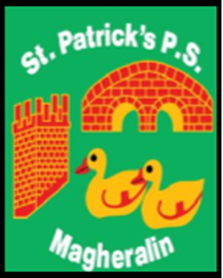 15th September 2020REF: Schools Savings SchemeDear ParentLurgan Credit Union have informed school they have made the decision to postpone recommencing their ‘Schools Savings Scheme’ due to the COVID-19 outbreak.They wish to state that their office, in Lurgan, is still open for children who wish to continue saving.In addition, parents can set up regular payments via direct debit. Forms are available from their website or office. Furthermore, debit card payments can now also be taken over the phone.If you have any queries, do not hesitate to contact Lurgan Credit Union office on 028 3832 5016 or manager@lurgancu.comYours sincerelySchool Office